Wilmington, DE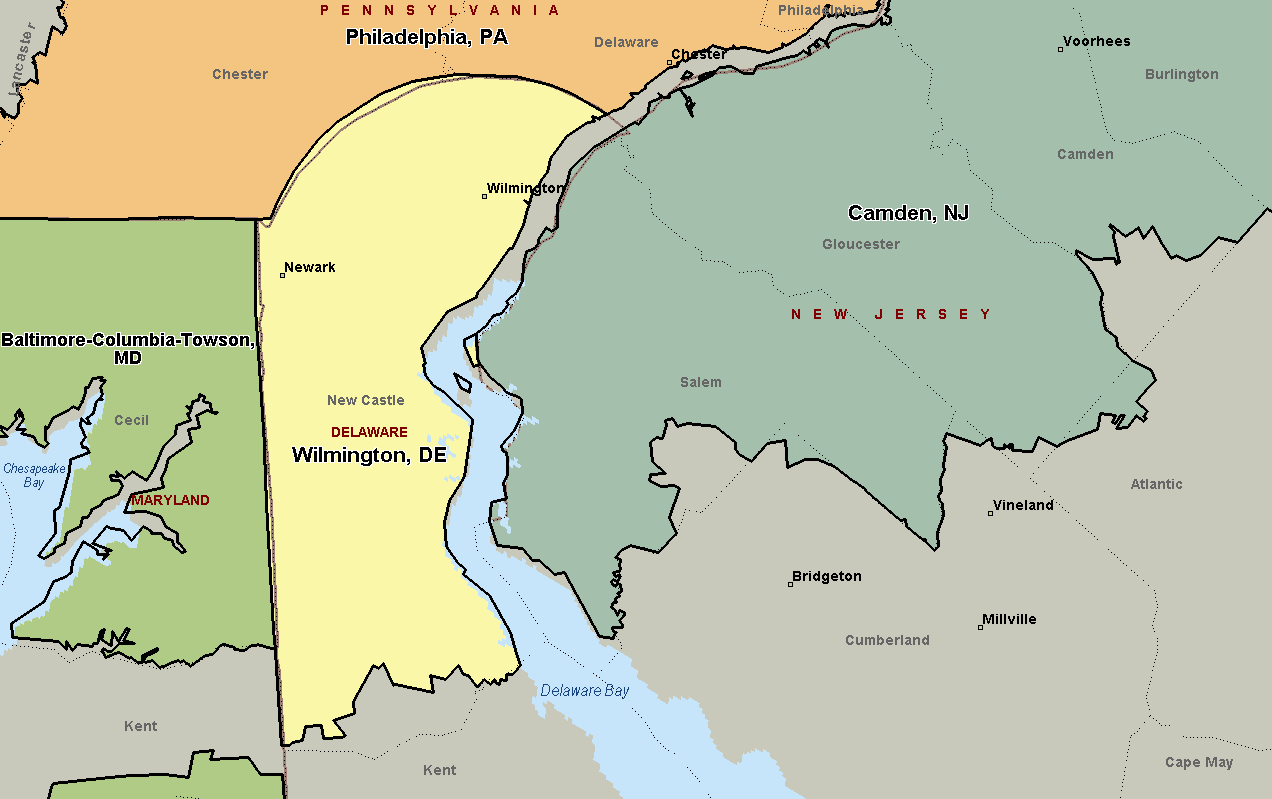 